NBD8016T-Q-V2(单盘)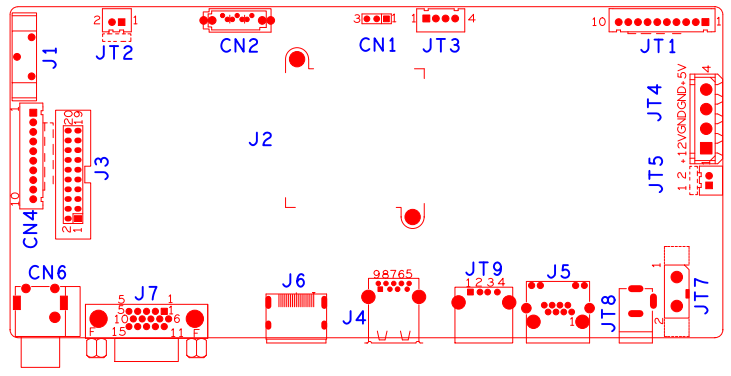 位号功能描述接口定义接口定义接口定义接口定义JT2风扇电源座子1:+122:GNDJT5风扇电源座子1:+122:GNDJT812V电源输入接口JT7电源开关CN1RS232接口1:RXD2:TXD3:GNDJT3USB扩展接口J5网口座子J4USB3.0座子JT9USB座子JT4硬盘电源座子J7VGA输入接口1:VGA_RED2:VGA_GREEN3:VGA_BLUE4:NC5:GND6:GND7:GND8:GND9:NC10:GND11:NC12:NC13:VGA_HSO14:VGA_VSO15:NCCN410PIN不带单片机前面板座子1:+3.3V2:GND3:IR4:COL25:COL16:ROW27: COL38:ROW19:ALARM10:RECJ320PIN不带单片机前面板座子1:GND2:ROW03:ROW44:COL45:ROW36:COL07:COL28:ROW19:COL110:ALARM11:REC12:IR13:LINK14:+3.315:COL316:ROW217:NC18:GND19:NC20:NCJT110PIN带单片机前面板座子1:+52:GND3:+5_STB4:GND5:NC6:NC7:RXD_FRONT8:TXD_FRONT9:PWR_S10:GNDCN6音频输入输出座子1T:AUDIO_OUT_MAIN2T:AUDIO_LINE_IN1CN2SATA接口J6HDMI接口